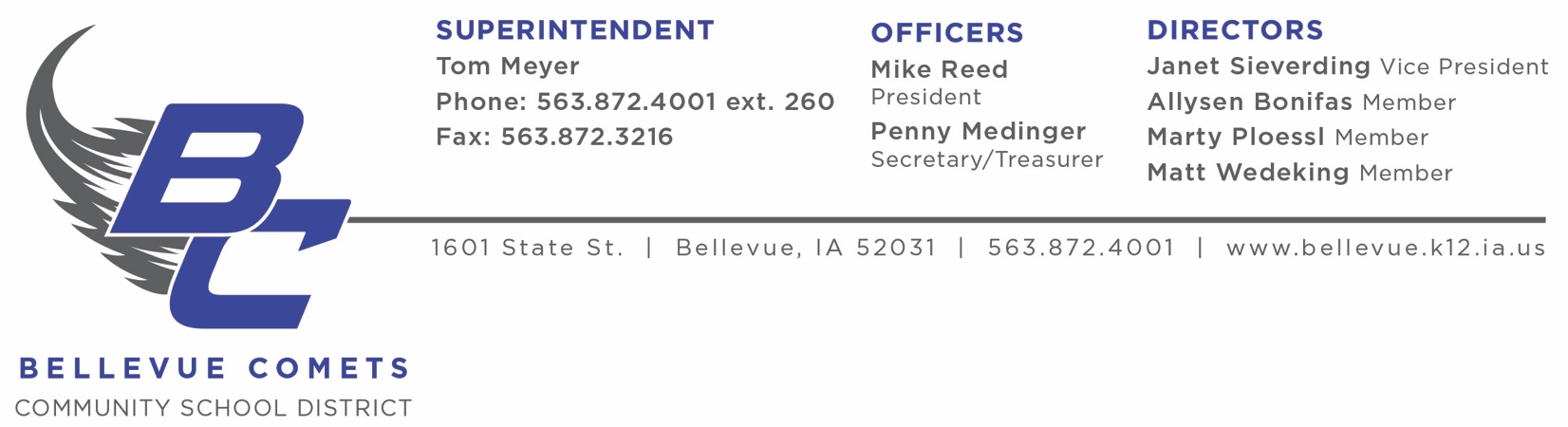 NOTICE OF INITIAL PUBLIC MEETINGSInitial Public Bargaining Session between the Bellevue Community School District Board of Educationand the representatives of theBellevue Education AssociationTuesday, April 4, 20233:30 PMBellevue School Board Conference Room Bellevue Education Association to present initial teachers’ proposalAll other negotiations meetings are closed sessions,as outlined in Iowa Code 20.9(3) and 20.17(3).  	TM/rr	March 28, 2023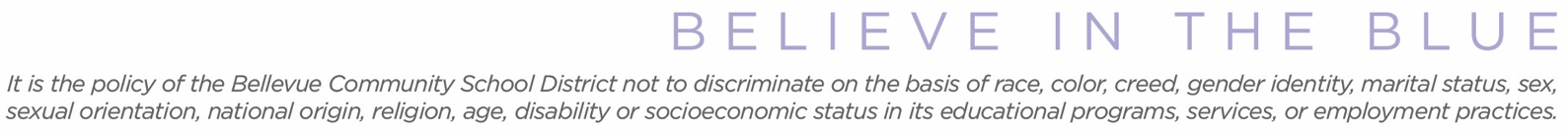 